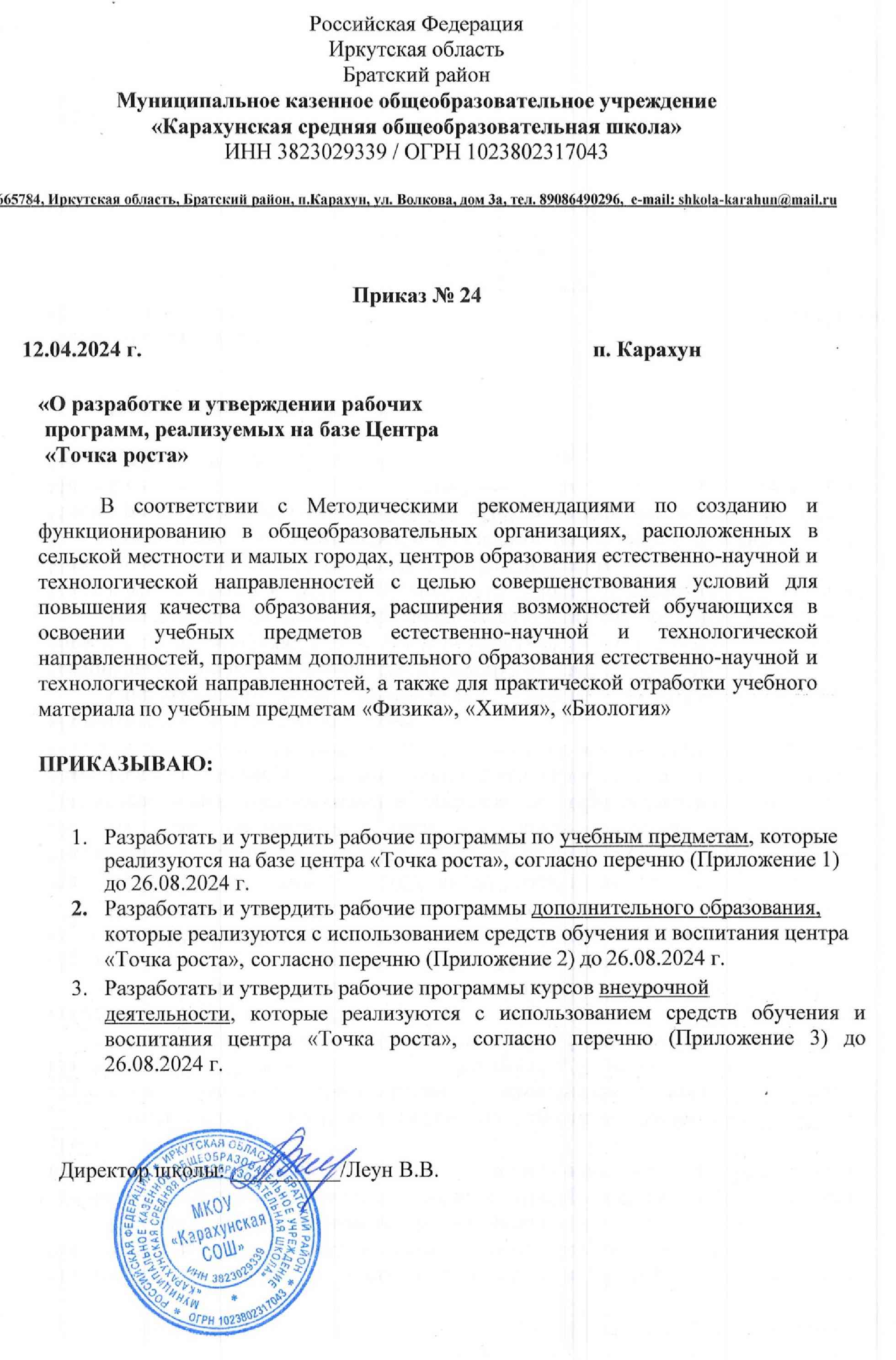 Приложение 1к приказу № 27  от 12.04.2024 г.Перечень рабочих программ по учебным предметам, реализуемых на базе Центра «Точка роста»:Рабочая программа по учебному предмету «Физика» 7-9 классРабочая программа по учебному предмету «Физика» 10-11 классРабочая программа по учебному предмету «Биология» 5-9 классРабочая программа по учебному предмету «Биология» 10-11 классРабочая программа по учебному предмету «Химия» 8-9 классРабочая программа по учебному предмету «Химия» 10-11 классПриложение 2к приказу № 27  от 12.04.2024 г.Перечень рабочих программ дополнительного образования, реализуемых с использованием средств обучения и воспитания Центра «Точка роста»:Дополнительная общеобразовательная общеразвивающая программа технологической направленности «Арт-дизайн» для обучающихся 13-15 лет.Приложение 3к приказу № 27  от 12.04.2024 г.Перечень рабочих программ курсов внеурочной деятельности, реализуемых с использованием средств обучения и воспитания Центра «Точка роста»:1.Рабочая программа курса внеурочной деятельности «Волшебство в пробирке» для обучающихся 7-8 класса.2. Рабочая программа курса внеурочной деятельности «Физика вокруг нас»  для обучающихся 8-9 класса.3. Рабочая программа курса внеурочной деятельности «Зеленая лаборатория» для обучающихся 5-7  класса.4. Рабочая программа курса внеурочной деятельности «Путешествие по наукам» для обучающихся 1-4  класса.5. Рабочая программа курса внеурочной деятельности Робототехника» для обучающихся 5-7 класса